`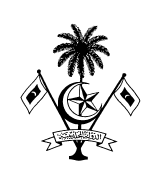 ރައީސުލްޖުމްހޫރިއްޔާގެ އޮފީސްމާލެ، ދިވެހިރާއްޖެމަތީ ދަރަޖަ ހޯދާ ފަރާތްތަކަށް ރައީސުލްޖުމްހޫރިއްޔާ ދެއްވާ ޚާއްޞަ އިނާމަށް އެދި ހުށަހަޅާ ފޯމު 2 -އިރުޝާދު(ހ)	މި ފޯމު ފުރިހަމަކުރާނީ ބައިނަލްއަޤްވާމީ މައުރަޒަކުން ނުވަތަ މުބާރާތަކުން ނުވަތަ މިނޫންވެސް ބައިނަލްއަޤްވާމީ މިންކުރުމަކުން އެންމެ މަތީ ވަނަ ނުވަތަ ޝަރަފު ހޯދައިގެން މި އިނާމަށް އެދި ހުށަހަޅާ ފަރާތްތަކުންނާއި، މަސައްކަތްތެރިކަމާއި އުފެއްދުންތެރިކަމުގެ ރޮނގުން އާދަޔާ ޚިލާފު ކާމިޔާބީއެއް ހާސިލުކޮށްގެން މި އިނާމަށް އެދި ހުށަހަޅާ ފަރާތްތަކުންނެވެ. (ށ)	މި ފޯމުގެ ސެކްޝަން 1 ފުރިހަމަކުރާނީ މުއައްސަސާއެއްގެ ފަރާތުން ނުވަތަ ފަރުދުންތަކެއްގެ ފަރާތުން ފޯމު ފުރިހަމަކުރާނަމައެވެ. މިބައިގައި ލިޔާނީ އެ މުއައްސަސާއެއް ނުވަތަ އެ ފަރުދުންތަކެއް ތަމްސީލުކުރާ ފަރާތުގެ މަޢުލޫމާތެވެ.(ނ)	މި ފޯމުގެ ސެކްޝަން 2 ފުރިހަމަކުރާނީ މުއައްސަސާއެއްގެ ފަރާތުން މި އިނާމަށް އެދި ހުށަހަޅާނަމައެވެ. މިބައިގައި ހިމަނާނީ މުއައްސަސާގެ މަޢުލޫމާތެވެ. (ރ)	މި ފޯމުގެ ސެކްޝަން 3 ފުރިހަމަކުރާނީ ވަކި ފަރުދަކު ނުވަތަ ފަރުދުންތަކެއް، އެންމެ މަތީ ވަނަ ނުވަތަ ޝަރަފު ހޯދާފައިވާނަމައެވެ. މިބައިގައި ހިމަނާނީ އެ ފަރުދެއްގެ ނުވަތަ ފަރުދުންތަކެއްގެ މަޢުލޫމާތެވެ. އެއް ފަރުދަކަށްވުރެ ގިނަ ފަރުދުން ގުޅިގެން ހޯދާފައިވާ ކާމިޔާބީއެއްނަމަ ކޮންމެ ފަރުދަކަށް، މި ސަފުހާގެ ކޮޕީއެއް ހަދައި ސެކްޝަން 3 ފުރިހަމަކުރާނީއެވެ.(ބ)	މި ފޯމުގެ ސެކްޝަން 4 ފުރިހަމަކުރާނީ ބައިނަލްއަޤްވާމީ މައުރަޒަކުން ނުވަތަ މުބާރާތަކުން ނުވަތަ މިނޫންވެސް ބައިނަލްއަޤްވާމީ މިންކުރުމަކުން އެންމެ މަތީ ވަނަ ނުވަތަ ޝަރަފު ހޯދައިގެން މި އިނާމަށް އެދި ހުށަހަޅާ ފަރާތްތަކުންނެވެ.(ޅ)	މި ފޯމުގެ ސެކްޝަން 5 ފުރިހަމަކުރާނީ މަސައްކަތްތެރިކަމާއި އުފެއްދުންތެރިކަމުގެ ރޮނގުން އާދަޔާ ޚިލާފު ކާމިޔާބީއެއް ހާސިލުކޮށްގެން މި އިނާމަށް އެދި ހުށަހަޅާ ފަރާތްތަކުންނެވެ. މި ސެކްޝަނުގެ (ހ)، (ށ)، (ނ) ފުރިހަމަކޮށް، (ރ) ނުވަތަ (ބ) ނުވަތަ (ޅ) ފުރިހަމަކުރުމުން ފުދޭނެއެވެ. މި ސެކްޝަނުގެ ބަޔެއް ފުރިހަމަކުރުމަށް ފޯމުގައި ޖާގަ ދީފައިވާ ވަރަށްވުރެ އިތުރަށް ޖާގަ ބޭނުންވާނަމަ، ސެކްޝަނަށާއި ކަމާބެހޭ އަކުރަށް ހަވާލާދީ އިތުރު ކަރުދާހުގައި މަޢުލޫމާތު ހިމަނައި މި ފޯމާއެކު ހުށަހެޅިދާނެއެވެ.(ކ)	މި ފޯމުގެ ސެކްޝަން 6 ގައިވާ ލިޔުންތަކުގެ ތެރެއިން، ބައިނަލްއަޤްވާމީ މައުރަޒަކުން ނުވަތަ މުބާރާތަކުން ނުވަތަ މިނޫންވެސް ބައިނަލްއަޤްވާމީ މިންކުރުމަކުން އެންމެ މަތީ ވަނަ ނުވަތަ ޝަރަފު ހޯދައިގެން މި އިނާމަށް އެދި ހުށަހަޅާ ފަރާތްތަކުން ހުށަހަޅާނީ މި ސެކްޝަނުގެ (ހ)، (ށ)، (ނ)، އަދި (ރ) ގައިވާ ލިޔުންތަކެވެ. މަސައްކަތްތެރިކަމާއި އުފެއްދުންތެރިކަމުގެ ރޮނގުން އާދަޔާ ޚިލާފު ކާމިޔާބީއެއް ހާސިލުކޮށްގެން މި އިނާމަށް އެދި ހުށަހަޅާ ފަރާތްތަކުން ހުށަހަޅާނީ   އެ ސެކްޝަނުގެ (ހ) ގައިވާ ލިޔުމާއި، (ޅ) ނުވަތަ (ކ) ގައިވާ ލިޔުންތަކެވެ. މި ސެކްޝަނުގެ (ބ) ގައިވާ ލިޔުން ހުށަހަޅާނީ ބައިނަލްއަޤްވާމީ މައުރަޒަކުން ނުވަތަ މުބާރާތަކުން ނުވަތަ މިނޫންވެސް ބައިނަލްއަޤްވާމީ މިންކުރުމަކުން އެންމެ މަތީ ވަނަ ނުވަތަ ޝަރަފު ހޯދައިގެންނާއި، މަސައްކަތްތެރިކަމާއި އުފެއްދުންތެރިކަމުގެ ރޮނގުން އާދަޔާ ޚިލާފު ކާމިޔާބީއެއް ހާސިލުކޮށްގެން މި އިނާމަށް އެދި ހުށަހަޅާ މުއައްސަސާތަކުން އެކަންޏެވެ.ސެކްޝަން 1: ފޯމު ފުރިހަމަކުރާ ފަރާތުގެ މަޢުލޫމާތުސެކްޝަން 1: ފޯމު ފުރިހަމަކުރާ ފަރާތުގެ މަޢުލޫމާތުސެކްޝަން 1: ފޯމު ފުރިހަމަކުރާ ފަރާތުގެ މަޢުލޫމާތުސެކްޝަން 1: ފޯމު ފުރިހަމަކުރާ ފަރާތުގެ މަޢުލޫމާތުސެކްޝަން 1: ފޯމު ފުރިހަމަކުރާ ފަރާތުގެ މަޢުލޫމާތުސެކްޝަން 1: ފޯމު ފުރިހަމަކުރާ ފަރާތުގެ މަޢުލޫމާތުސެކްޝަން 1: ފޯމު ފުރިހަމަކުރާ ފަރާތުގެ މަޢުލޫމާތުސެކްޝަން 1: ފޯމު ފުރިހަމަކުރާ ފަރާތުގެ މަޢުލޫމާތުސެކްޝަން 1: ފޯމު ފުރިހަމަކުރާ ފަރާތުގެ މަޢުލޫމާތުސެކްޝަން 1: ފޯމު ފުރިހަމަކުރާ ފަރާތުގެ މަޢުލޫމާތުސެކްޝަން 1: ފޯމު ފުރިހަމަކުރާ ފަރާތުގެ މަޢުލޫމާތު(ހ)ނަން: ނަން: ނަން: ނަން: ނަން: ނަން: ނަން: ނަން: ނަން: ނަން: (ށ)ދިވެހިރައްޔިތެއްކަން އަންގައިދޭ ކާޑު ނަންބަރު: ދިވެހިރައްޔިތެއްކަން އަންގައިދޭ ކާޑު ނަންބަރު: ދިވެހިރައްޔިތެއްކަން އަންގައިދޭ ކާޑު ނަންބަރު: ދިވެހިރައްޔިތެއްކަން އަންގައިދޭ ކާޑު ނަންބަރު: ދިވެހިރައްޔިތެއްކަން އަންގައިދޭ ކާޑު ނަންބަރު: ދިވެހިރައްޔިތެއްކަން އަންގައިދޭ ކާޑު ނަންބަރު: ދިވެހިރައްޔިތެއްކަން އަންގައިދޭ ކާޑު ނަންބަރު: ދިވެހިރައްޔިތެއްކަން އަންގައިދޭ ކާޑު ނަންބަރު: ދިވެހިރައްޔިތެއްކަން އަންގައިދޭ ކާޑު ނަންބަރު: ދިވެހިރައްޔިތެއްކަން އަންގައިދޭ ކާޑު ނަންބަރު: (ނ)މިހާރު ދިރިއުޅޭ އެޑްރެސް: މިހާރު ދިރިއުޅޭ އެޑްރެސް: މިހާރު ދިރިއުޅޭ އެޑްރެސް: މިހާރު ދިރިއުޅޭ އެޑްރެސް: މިހާރު ދިރިއުޅޭ އެޑްރެސް: މިހާރު ދިރިއުޅޭ އެޑްރެސް: މިހާރު ދިރިއުޅޭ އެޑްރެސް: މިހާރު ދިރިއުޅޭ އެޑްރެސް: މިހާރު ދިރިއުޅޭ އެޑްރެސް: މިހާރު ދިރިއުޅޭ އެޑްރެސް: (ރ)ފޯނު ނަންބަރު: ފޯނު ނަންބަރު: ފޯނު ނަންބަރު: (ބ)އީމެއިލް އެޑްރެސް: އީމެއިލް އެޑްރެސް: އީމެއިލް އެޑްރެސް: އީމެއިލް އެޑްރެސް: އީމެއިލް އެޑްރެސް: އީމެއިލް އެޑްރެސް: (ޅ)ފޯމު ފުރިހަމަކުރާ މީހާ ތަމްސީލުކުރާ ފަރާތް:ފޯމު ފުރިހަމަކުރާ މީހާ ތަމްސީލުކުރާ ފަރާތް:ފޯމު ފުރިހަމަކުރާ މީހާ ތަމްސީލުކުރާ ފަރާތް:ފޯމު ފުރިހަމަކުރާ މީހާ ތަމްސީލުކުރާ ފަރާތް:ފަރުދުންތަކެއް މުއައްސަސާއެއްމުއައްސަސާއެއްމުއައްސަސާއެއްސެކްޝަން 2: އިނާމަށް އެދި ހުށަހަޅާ ފަރާތުގެ މަޢުލޫމާތު (މުއައްސަސާއެއްނަމަ)ސެކްޝަން 2: އިނާމަށް އެދި ހުށަހަޅާ ފަރާތުގެ މަޢުލޫމާތު (މުއައްސަސާއެއްނަމަ)ސެކްޝަން 2: އިނާމަށް އެދި ހުށަހަޅާ ފަރާތުގެ މަޢުލޫމާތު (މުއައްސަސާއެއްނަމަ)ސެކްޝަން 2: އިނާމަށް އެދި ހުށަހަޅާ ފަރާތުގެ މަޢުލޫމާތު (މުއައްސަސާއެއްނަމަ)ސެކްޝަން 2: އިނާމަށް އެދި ހުށަހަޅާ ފަރާތުގެ މަޢުލޫމާތު (މުއައްސަސާއެއްނަމަ)ސެކްޝަން 2: އިނާމަށް އެދި ހުށަހަޅާ ފަރާތުގެ މަޢުލޫމާތު (މުއައްސަސާއެއްނަމަ)ސެކްޝަން 2: އިނާމަށް އެދި ހުށަހަޅާ ފަރާތުގެ މަޢުލޫމާތު (މުއައްސަސާއެއްނަމަ)ސެކްޝަން 2: އިނާމަށް އެދި ހުށަހަޅާ ފަރާތުގެ މަޢުލޫމާތު (މުއައްސަސާއެއްނަމަ)ސެކްޝަން 2: އިނާމަށް އެދި ހުށަހަޅާ ފަރާތުގެ މަޢުލޫމާތު (މުއައްސަސާއެއްނަމަ)ސެކްޝަން 2: އިނާމަށް އެދި ހުށަހަޅާ ފަރާތުގެ މަޢުލޫމާތު (މުއައްސަސާއެއްނަމަ)ސެކްޝަން 2: އިނާމަށް އެދި ހުށަހަޅާ ފަރާތުގެ މަޢުލޫމާތު (މުއައްސަސާއެއްނަމަ)(ހ)ނަން: ނަން: ނަން: ނަން: ނަން: ނަން: ނަން: ނަން: ލޯގޯ ނުވަތަ ތައްގަނޑުލޯގޯ ނުވަތަ ތައްގަނޑު(ށ)މުއައްސަސާގެ ރަޖިސްޓަރީ ނަންބަރު: މުއައްސަސާގެ ރަޖިސްޓަރީ ނަންބަރު: މުއައްސަސާގެ ރަޖިސްޓަރީ ނަންބަރު: މުއައްސަސާގެ ރަޖިސްޓަރީ ނަންބަރު: މުއައްސަސާގެ ރަޖިސްޓަރީ ނަންބަރު: މުއައްސަސާގެ ރަޖިސްޓަރީ ނަންބަރު: މުއައްސަސާގެ ރަޖިސްޓަރީ ނަންބަރު: މުއައްސަސާގެ ރަޖިސްޓަރީ ނަންބަރު: ލޯގޯ ނުވަތަ ތައްގަނޑުލޯގޯ ނުވަތަ ތައްގަނޑު(ނ)މުއައްސަސާގެ ބާވަތް: މުއައްސަސާގެ ބާވަތް: މުއައްސަސާގެ ބާވަތް: މުއައްސަސާގެ ބާވަތް: މުއައްސަސާގެ ބާވަތް: މުއައްސަސާގެ ބާވަތް: މުއައްސަސާގެ ބާވަތް: މުއައްސަސާގެ ބާވަތް: ލޯގޯ ނުވަތަ ތައްގަނޑުލޯގޯ ނުވަތަ ތައްގަނޑު(ރ)ފޯނު ނަންބަރު: ފޯނު ނަންބަރު: (ބ) ފެކްސް ނަންބަރު: (ބ) ފެކްސް ނަންބަރު: (ބ) ފެކްސް ނަންބަރު: (ބ) ފެކްސް ނަންބަރު: (ބ) ފެކްސް ނަންބަރު: (ބ) ފެކްސް ނަންބަރު: ލޯގޯ ނުވަތަ ތައްގަނޑުލޯގޯ ނުވަތަ ތައްގަނޑު(ޅ)އީމެއިލް އެޑްރެސް: އީމެއިލް އެޑްރެސް: އީމެއިލް އެޑްރެސް: އީމެއިލް އެޑްރެސް: އީމެއިލް އެޑްރެސް: އީމެއިލް އެޑްރެސް: އީމެއިލް އެޑްރެސް: އީމެއިލް އެޑްރެސް: (ކ)ވެބްސައިޓް އެޑްރެސް: ވެބްސައިޓް އެޑްރެސް: ވެބްސައިޓް އެޑްރެސް: ވެބްސައިޓް އެޑްރެސް: ވެބްސައިޓް އެޑްރެސް: ވެބްސައިޓް އެޑްރެސް: ވެބްސައިޓް އެޑްރެސް: ވެބްސައިޓް އެޑްރެސް: (އ)"ރާއްޖެއަށް ރީތި ނަން ހޯދައިދޭ ފަރާތްތަކަށް ރައީސުލްޖުމްހޫރިއްޔާ ދެއްވާ ޚާއްޞަ އިނާމު" ކުރިން ލިބިފައިވާނަމަ އިނާމުގެ ބާވަތާއި، އިނާމު ލިބުނު އަހަރު: "ރާއްޖެއަށް ރީތި ނަން ހޯދައިދޭ ފަރާތްތަކަށް ރައީސުލްޖުމްހޫރިއްޔާ ދެއްވާ ޚާއްޞަ އިނާމު" ކުރިން ލިބިފައިވާނަމަ އިނާމުގެ ބާވަތާއި، އިނާމު ލިބުނު އަހަރު: "ރާއްޖެއަށް ރީތި ނަން ހޯދައިދޭ ފަރާތްތަކަށް ރައީސުލްޖުމްހޫރިއްޔާ ދެއްވާ ޚާއްޞަ އިނާމު" ކުރިން ލިބިފައިވާނަމަ އިނާމުގެ ބާވަތާއި، އިނާމު ލިބުނު އަހަރު: "ރާއްޖެއަށް ރީތި ނަން ހޯދައިދޭ ފަރާތްތަކަށް ރައީސުލްޖުމްހޫރިއްޔާ ދެއްވާ ޚާއްޞަ އިނާމު" ކުރިން ލިބިފައިވާނަމަ އިނާމުގެ ބާވަތާއި، އިނާމު ލިބުނު އަހަރު: "ރާއްޖެއަށް ރީތި ނަން ހޯދައިދޭ ފަރާތްތަކަށް ރައީސުލްޖުމްހޫރިއްޔާ ދެއްވާ ޚާއްޞަ އިނާމު" ކުރިން ލިބިފައިވާނަމަ އިނާމުގެ ބާވަތާއި، އިނާމު ލިބުނު އަހަރު: "ރާއްޖެއަށް ރީތި ނަން ހޯދައިދޭ ފަރާތްތަކަށް ރައީސުލްޖުމްހޫރިއްޔާ ދެއްވާ ޚާއްޞަ އިނާމު" ކުރިން ލިބިފައިވާނަމަ އިނާމުގެ ބާވަތާއި، އިނާމު ލިބުނު އަހަރު: "ރާއްޖެއަށް ރީތި ނަން ހޯދައިދޭ ފަރާތްތަކަށް ރައީސުލްޖުމްހޫރިއްޔާ ދެއްވާ ޚާއްޞަ އިނާމު" ކުރިން ލިބިފައިވާނަމަ އިނާމުގެ ބާވަތާއި، އިނާމު ލިބުނު އަހަރު: "ރާއްޖެއަށް ރީތި ނަން ހޯދައިދޭ ފަރާތްތަކަށް ރައީސުލްޖުމްހޫރިއްޔާ ދެއްވާ ޚާއްޞަ އިނާމު" ކުރިން ލިބިފައިވާނަމަ އިނާމުގެ ބާވަތާއި، އިނާމު ލިބުނު އަހަރު: "ރާއްޖެއަށް ރީތި ނަން ހޯދައިދޭ ފަރާތްތަކަށް ރައީސުލްޖުމްހޫރިއްޔާ ދެއްވާ ޚާއްޞަ އިނާމު" ކުރިން ލިބިފައިވާނަމަ އިނާމުގެ ބާވަތާއި، އިނާމު ލިބުނު އަހަރު: "ރާއްޖެއަށް ރީތި ނަން ހޯދައިދޭ ފަރާތްތަކަށް ރައީސުލްޖުމްހޫރިއްޔާ ދެއްވާ ޚާއްޞަ އިނާމު" ކުރިން ލިބިފައިވާނަމަ އިނާމުގެ ބާވަތާއި، އިނާމު ލިބުނު އަހަރު: ސެކްޝަން 3: އިނާމަށް އެދި ހުށަހަޅާ ފަރާތުގެ މަޢުލޫމާތު (ވަކި ފަރުދަކުނަމަ ނުވަތަ ފަރުދުންތަކެއްނަމަ)ސެކްޝަން 3: އިނާމަށް އެދި ހުށަހަޅާ ފަރާތުގެ މަޢުލޫމާތު (ވަކި ފަރުދަކުނަމަ ނުވަތަ ފަރުދުންތަކެއްނަމަ)ސެކްޝަން 3: އިނާމަށް އެދި ހުށަހަޅާ ފަރާތުގެ މަޢުލޫމާތު (ވަކި ފަރުދަކުނަމަ ނުވަތަ ފަރުދުންތަކެއްނަމަ)ސެކްޝަން 3: އިނާމަށް އެދި ހުށަހަޅާ ފަރާތުގެ މަޢުލޫމާތު (ވަކި ފަރުދަކުނަމަ ނުވަތަ ފަރުދުންތަކެއްނަމަ)ސެކްޝަން 3: އިނާމަށް އެދި ހުށަހަޅާ ފަރާތުގެ މަޢުލޫމާތު (ވަކި ފަރުދަކުނަމަ ނުވަތަ ފަރުދުންތަކެއްނަމަ)ސެކްޝަން 3: އިނާމަށް އެދި ހުށަހަޅާ ފަރާތުގެ މަޢުލޫމާތު (ވަކި ފަރުދަކުނަމަ ނުވަތަ ފަރުދުންތަކެއްނަމަ)ސެކްޝަން 3: އިނާމަށް އެދި ހުށަހަޅާ ފަރާތުގެ މަޢުލޫމާތު (ވަކި ފަރުދަކުނަމަ ނުވަތަ ފަރުދުންތަކެއްނަމަ)ސެކްޝަން 3: އިނާމަށް އެދި ހުށަހަޅާ ފަރާތުގެ މަޢުލޫމާތު (ވަކި ފަރުދަކުނަމަ ނުވަތަ ފަރުދުންތަކެއްނަމަ)ސެކްޝަން 3: އިނާމަށް އެދި ހުށަހަޅާ ފަރާތުގެ މަޢުލޫމާތު (ވަކި ފަރުދަކުނަމަ ނުވަތަ ފަރުދުންތަކެއްނަމަ)ސެކްޝަން 3: އިނާމަށް އެދި ހުށަހަޅާ ފަރާތުގެ މަޢުލޫމާތު (ވަކި ފަރުދަކުނަމަ ނުވަތަ ފަރުދުންތަކެއްނަމަ)ސެކްޝަން 3: އިނާމަށް އެދި ހުށަހަޅާ ފަރާތުގެ މަޢުލޫމާތު (ވަކި ފަރުދަކުނަމަ ނުވަތަ ފަރުދުންތަކެއްނަމަ)(ހ)ނަން: ނަން: ނަން: ނަން: ނަން: ނަން: ނަން: ޕާސްޕޯޓު ސައިޒުގެ ފޮޓޯޕާސްޕޯޓު ސައިޒުގެ ފޮޓޯޕާސްޕޯޓު ސައިޒުގެ ފޮޓޯ(ށ)ދިވެހިރައްޔިތެއްކަން އަންގައިދޭ ކާޑު ނަންބަރު: ދިވެހިރައްޔިތެއްކަން އަންގައިދޭ ކާޑު ނަންބަރު: ދިވެހިރައްޔިތެއްކަން އަންގައިދޭ ކާޑު ނަންބަރު: ދިވެހިރައްޔިތެއްކަން އަންގައިދޭ ކާޑު ނަންބަރު: ދިވެހިރައްޔިތެއްކަން އަންގައިދޭ ކާޑު ނަންބަރު: ދިވެހިރައްޔިތެއްކަން އަންގައިދޭ ކާޑު ނަންބަރު: ދިވެހިރައްޔިތެއްކަން އަންގައިދޭ ކާޑު ނަންބަރު: ޕާސްޕޯޓު ސައިޒުގެ ފޮޓޯޕާސްޕޯޓު ސައިޒުގެ ފޮޓޯޕާސްޕޯޓު ސައިޒުގެ ފޮޓޯ(ނ)މިހާރު ދިރިއުޅޭ އެޑްރެސް: މިހާރު ދިރިއުޅޭ އެޑްރެސް: މިހާރު ދިރިއުޅޭ އެޑްރެސް: މިހާރު ދިރިއުޅޭ އެޑްރެސް: މިހާރު ދިރިއުޅޭ އެޑްރެސް: މިހާރު ދިރިއުޅޭ އެޑްރެސް: މިހާރު ދިރިއުޅޭ އެޑްރެސް: ޕާސްޕޯޓު ސައިޒުގެ ފޮޓޯޕާސްޕޯޓު ސައިޒުގެ ފޮޓޯޕާސްޕޯޓު ސައިޒުގެ ފޮޓޯ(ރ)ފޯނު ނަންބަރު: (ބ)އީމެއިލް އެޑްރެސް: އީމެއިލް އެޑްރެސް: އީމެއިލް އެޑްރެސް: އީމެއިލް އެޑްރެސް: އީމެއިލް އެޑްރެސް: ޕާސްޕޯޓު ސައިޒުގެ ފޮޓޯޕާސްޕޯޓު ސައިޒުގެ ފޮޓޯޕާސްޕޯޓު ސައިޒުގެ ފޮޓޯ(ޅ)ކުރާ މަސައްކަތް ނުވަތަ އަދާކުރާ ވަޒީފާއާއި ވަޒީފާއަދާކުރާ ތަން: ކުރާ މަސައްކަތް ނުވަތަ އަދާކުރާ ވަޒީފާއާއި ވަޒީފާއަދާކުރާ ތަން: ކުރާ މަސައްކަތް ނުވަތަ އަދާކުރާ ވަޒީފާއާއި ވަޒީފާއަދާކުރާ ތަން: ކުރާ މަސައްކަތް ނުވަތަ އަދާކުރާ ވަޒީފާއާއި ވަޒީފާއަދާކުރާ ތަން: ކުރާ މަސައްކަތް ނުވަތަ އަދާކުރާ ވަޒީފާއާއި ވަޒީފާއަދާކުރާ ތަން: ކުރާ މަސައްކަތް ނުވަތަ އަދާކުރާ ވަޒީފާއާއި ވަޒީފާއަދާކުރާ ތަން: ކުރާ މަސައްކަތް ނުވަތަ އަދާކުރާ ވަޒީފާއާއި ވަޒީފާއަދާކުރާ ތަން: ކުރާ މަސައްކަތް ނުވަތަ އަދާކުރާ ވަޒީފާއާއި ވަޒީފާއަދާކުރާ ތަން: ކުރާ މަސައްކަތް ނުވަތަ އަދާކުރާ ވަޒީފާއާއި ވަޒީފާއަދާކުރާ ތަން: ކުރާ މަސައްކަތް ނުވަތަ އަދާކުރާ ވަޒީފާއާއި ވަޒީފާއަދާކުރާ ތަން: (ކ)"ރާއްޖެއަށް ރީތި ނަން ހޯދައިދޭ ފަރާތްތަކަށް ރައީސުލްޖުމްހޫރިއްޔާ ދެއްވާ ޚާއްޞަ އިނާމު" ކުރިން ލިބިފައިވާނަމަ އިނާމުގެ ބާވަތާއި، އިނާމު ލިބުނު އަހަރު: "ރާއްޖެއަށް ރީތި ނަން ހޯދައިދޭ ފަރާތްތަކަށް ރައީސުލްޖުމްހޫރިއްޔާ ދެއްވާ ޚާއްޞަ އިނާމު" ކުރިން ލިބިފައިވާނަމަ އިނާމުގެ ބާވަތާއި، އިނާމު ލިބުނު އަހަރު: "ރާއްޖެއަށް ރީތި ނަން ހޯދައިދޭ ފަރާތްތަކަށް ރައީސުލްޖުމްހޫރިއްޔާ ދެއްވާ ޚާއްޞަ އިނާމު" ކުރިން ލިބިފައިވާނަމަ އިނާމުގެ ބާވަތާއި، އިނާމު ލިބުނު އަހަރު: "ރާއްޖެއަށް ރީތި ނަން ހޯދައިދޭ ފަރާތްތަކަށް ރައީސުލްޖުމްހޫރިއްޔާ ދެއްވާ ޚާއްޞަ އިނާމު" ކުރިން ލިބިފައިވާނަމަ އިނާމުގެ ބާވަތާއި، އިނާމު ލިބުނު އަހަރު: "ރާއްޖެއަށް ރީތި ނަން ހޯދައިދޭ ފަރާތްތަކަށް ރައީސުލްޖުމްހޫރިއްޔާ ދެއްވާ ޚާއްޞަ އިނާމު" ކުރިން ލިބިފައިވާނަމަ އިނާމުގެ ބާވަތާއި، އިނާމު ލިބުނު އަހަރު: "ރާއްޖެއަށް ރީތި ނަން ހޯދައިދޭ ފަރާތްތަކަށް ރައީސުލްޖުމްހޫރިއްޔާ ދެއްވާ ޚާއްޞަ އިނާމު" ކުރިން ލިބިފައިވާނަމަ އިނާމުގެ ބާވަތާއި، އިނާމު ލިބުނު އަހަރު: "ރާއްޖެއަށް ރީތި ނަން ހޯދައިދޭ ފަރާތްތަކަށް ރައީސުލްޖުމްހޫރިއްޔާ ދެއްވާ ޚާއްޞަ އިނާމު" ކުރިން ލިބިފައިވާނަމަ އިނާމުގެ ބާވަތާއި، އިނާމު ލިބުނު އަހަރު: "ރާއްޖެއަށް ރީތި ނަން ހޯދައިދޭ ފަރާތްތަކަށް ރައީސުލްޖުމްހޫރިއްޔާ ދެއްވާ ޚާއްޞަ އިނާމު" ކުރިން ލިބިފައިވާނަމަ އިނާމުގެ ބާވަތާއި، އިނާމު ލިބުނު އަހަރު: "ރާއްޖެއަށް ރީތި ނަން ހޯދައިދޭ ފަރާތްތަކަށް ރައީސުލްޖުމްހޫރިއްޔާ ދެއްވާ ޚާއްޞަ އިނާމު" ކުރިން ލިބިފައިވާނަމަ އިނާމުގެ ބާވަތާއި، އިނާމު ލިބުނު އަހަރު: "ރާއްޖެއަށް ރީތި ނަން ހޯދައިދޭ ފަރާތްތަކަށް ރައީސުލްޖުމްހޫރިއްޔާ ދެއްވާ ޚާއްޞަ އިނާމު" ކުރިން ލިބިފައިވާނަމަ އިނާމުގެ ބާވަތާއި، އިނާމު ލިބުނު އަހަރު: (އ)ސޮއި: ސޮއި: ސޮއި: ސޮއި: ސޮއި: ސޮއި: ސޮއި: ސޮއި: ސޮއި: ސޮއި: ސެކްޝަން 4: ބައިވެރިވި މައުރަޒު/ މުބާރާތް/ މިންކުރުމުގެ މަޢުލޫމާތުސެކްޝަން 4: ބައިވެރިވި މައުރަޒު/ މުބާރާތް/ މިންކުރުމުގެ މަޢުލޫމާތުސެކްޝަން 4: ބައިވެރިވި މައުރަޒު/ މުބާރާތް/ މިންކުރުމުގެ މަޢުލޫމާތުސެކްޝަން 4: ބައިވެރިވި މައުރަޒު/ މުބާރާތް/ މިންކުރުމުގެ މަޢުލޫމާތުސެކްޝަން 4: ބައިވެރިވި މައުރަޒު/ މުބާރާތް/ މިންކުރުމުގެ މަޢުލޫމާތުސެކްޝަން 4: ބައިވެރިވި މައުރަޒު/ މުބާރާތް/ މިންކުރުމުގެ މަޢުލޫމާތު(ހ)މައުރަޒު/ މުބާރާތް/ މިންކުރުމުގެ ނަން: މައުރަޒު/ މުބާރާތް/ މިންކުރުމުގެ ނަން: މައުރަޒު/ މުބާރާތް/ މިންކުރުމުގެ ނަން: މައުރަޒު/ މުބާރާތް/ މިންކުރުމުގެ ނަން: މައުރަޒު/ މުބާރާތް/ މިންކުރުމުގެ ނަން: (ށ)މައުރަޒު/ މުބާރާތް/ މިންކުރުމުގެ ދާއިރާ: މައުރަޒު/ މުބާރާތް/ މިންކުރުމުގެ ދާއިރާ: މައުރަޒު/ މުބާރާތް/ މިންކުރުމުގެ ދާއިރާ: މައުރަޒު/ މުބާރާތް/ މިންކުރުމުގެ ދާއިރާ: މައުރަޒު/ މުބާރާތް/ މިންކުރުމުގެ ދާއިރާ: (ނ)މައުރަޒު/ މުބާރާތް/ މިންކުރުމުން ލިބުނު ވަނަ: (ރ)(ރ)ވަނަ ލިބުނު ކެޓެގަރީ: ވަނަ ލިބުނު ކެޓެގަރީ: (ބ)މައުރަޒު/ މުބާރާތް/ މިންކުރުން ބޭއްވި ތަނާއި ޤައުމު: މައުރަޒު/ މުބާރާތް/ މިންކުރުން ބޭއްވި ތަނާއި ޤައުމު: މައުރަޒު/ މުބާރާތް/ މިންކުރުން ބޭއްވި ތަނާއި ޤައުމު: މައުރަޒު/ މުބާރާތް/ މިންކުރުން ބޭއްވި ތަނާއި ޤައުމު: މައުރަޒު/ މުބާރާތް/ މިންކުރުން ބޭއްވި ތަނާއި ޤައުމު: (ޅ)މައުރަޒު/ މުބާރާތް/ މިންކުރުން އިންތިޒާމުކުރި ފަރާތާއި ޤައުމު: މައުރަޒު/ މުބާރާތް/ މިންކުރުން އިންތިޒާމުކުރި ފަރާތާއި ޤައުމު: މައުރަޒު/ މުބާރާތް/ މިންކުރުން އިންތިޒާމުކުރި ފަރާތާއި ޤައުމު: މައުރަޒު/ މުބާރާތް/ މިންކުރުން އިންތިޒާމުކުރި ފަރާތާއި ޤައުމު: މައުރަޒު/ މުބާރާތް/ މިންކުރުން އިންތިޒާމުކުރި ފަރާތާއި ޤައުމު: (ކ)މައުރަޒު/ މުބާރާތް/ މިންކުރުން ފެށުނު ތާރީޚު: މައުރަޒު/ މުބާރާތް/ މިންކުރުން ފެށުނު ތާރީޚު: (އ)(އ)ނިމުނު ތާރީޚު: (ވ)މައުރަޒު/ މުބާރާތް/ މިންކުރުމުގައި ބައިވެރިވި މީހުންގެ/ ޓީމުގެ އަދަދު:މައުރަޒު/ މުބާރާތް/ މިންކުރުމުގައި ބައިވެރިވި މީހުންގެ/ ޓީމުގެ އަދަދު:މައުރަޒު/ މުބާރާތް/ މިންކުރުމުގައި ބައިވެރިވި މީހުންގެ/ ޓީމުގެ އަދަދު:މައުރަޒު/ މުބާރާތް/ މިންކުރުމުގައި ބައިވެރިވި މީހުންގެ/ ޓީމުގެ އަދަދު:މައުރަޒު/ މުބާރާތް/ މިންކުރުމުގައި ބައިވެރިވި މީހުންގެ/ ޓީމުގެ އަދަދު:(މ)މައުރަޒު/ މުބާރާތް/ މިންކުރުމުގައި ބައިވެރިވި ޤައުމުގެ އަދަދު:މައުރަޒު/ މުބާރާތް/ މިންކުރުމުގައި ބައިވެރިވި ޤައުމުގެ އަދަދު:މައުރަޒު/ މުބާރާތް/ މިންކުރުމުގައި ބައިވެރިވި ޤައުމުގެ އަދަދު:މައުރަޒު/ މުބާރާތް/ މިންކުރުމުގައި ބައިވެރިވި ޤައުމުގެ އަދަދު:މައުރަޒު/ މުބާރާތް/ މިންކުރުމުގައި ބައިވެރިވި ޤައުމުގެ އަދަދު:ސެކްޝަން 5: ހާސިލުކުރި ކާމިޔާބީގެ މަޢުލޫމާތުސެކްޝަން 5: ހާސިލުކުރި ކާމިޔާބީގެ މަޢުލޫމާތުސެކްޝަން 5: ހާސިލުކުރި ކާމިޔާބީގެ މަޢުލޫމާތުސެކްޝަން 5: ހާސިލުކުރި ކާމިޔާބީގެ މަޢުލޫމާތުސެކްޝަން 5: ހާސިލުކުރި ކާމިޔާބީގެ މަޢުލޫމާތުސެކްޝަން 5: ހާސިލުކުރި ކާމިޔާބީގެ މަޢުލޫމާތު(ހ)ހާސިލުކުރި ކާމިޔާބީ:ހާސިލުކުރި ކާމިޔާބީ:ހާސިލުކުރި ކާމިޔާބީ:ހާސިލުކުރި ކާމިޔާބީ:ހާސިލުކުރި ކާމިޔާބީ:(ށ)ކާމިޔާބީ ހާސިލުކުރި ރޮނގު: ކާމިޔާބީ ހާސިލުކުރި ރޮނގު: ކާމިޔާބީ ހާސިލުކުރި ރޮނގު: ކާމިޔާބީ ހާސިލުކުރި ރޮނގު: ކާމިޔާބީ ހާސިލުކުރި ރޮނގު: (ނ)ކާމިޔާބީ ހާސިލުކުރި ތާރީޚު: ކާމިޔާބީ ހާސިލުކުރި ތާރީޚު: ކާމިޔާބީ ހާސިލުކުރި ތާރީޚު: ކާމިޔާބީ ހާސިލުކުރި ތާރީޚު: ކާމިޔާބީ ހާސިލުކުރި ތާރީޚު: (ރ)ހާސިލުކޮށްފައިވާ ކާމިޔާބީގެ ސަބަބުން އިޖުތިމާޢީގޮތުން ނުވަތަ އިޤުތިޞާދީގޮތުން ނުވަތަ ވިޔަފާރީގެ ގޮތުން ނުވަތަ މަސައްކަތްތެރިކަމުގެ ގޮތުން ރާއްޖެއަށް މަންފާކުރަނިވިގޮތަށް ފެށިދާނެ އައު ޙަރަކާތުގެ ތަފްސީލު:ހާސިލުކޮށްފައިވާ ކާމިޔާބީގެ ސަބަބުން އިޖުތިމާޢީގޮތުން ނުވަތަ އިޤުތިޞާދީގޮތުން ނުވަތަ ވިޔަފާރީގެ ގޮތުން ނުވަތަ މަސައްކަތްތެރިކަމުގެ ގޮތުން ރާއްޖެއަށް މަންފާކުރަނިވިގޮތަށް ފެށިދާނެ އައު ޙަރަކާތުގެ ތަފްސީލު:ހާސިލުކޮށްފައިވާ ކާމިޔާބީގެ ސަބަބުން އިޖުތިމާޢީގޮތުން ނުވަތަ އިޤުތިޞާދީގޮތުން ނުވަތަ ވިޔަފާރީގެ ގޮތުން ނުވަތަ މަސައްކަތްތެރިކަމުގެ ގޮތުން ރާއްޖެއަށް މަންފާކުރަނިވިގޮތަށް ފެށިދާނެ އައު ޙަރަކާތުގެ ތަފްސީލު:ހާސިލުކޮށްފައިވާ ކާމިޔާބީގެ ސަބަބުން އިޖުތިމާޢީގޮތުން ނުވަތަ އިޤުތިޞާދީގޮތުން ނުވަތަ ވިޔަފާރީގެ ގޮތުން ނުވަތަ މަސައްކަތްތެރިކަމުގެ ގޮތުން ރާއްޖެއަށް މަންފާކުރަނިވިގޮތަށް ފެށިދާނެ އައު ޙަރަކާތުގެ ތަފްސީލު:ހާސިލުކޮށްފައިވާ ކާމިޔާބީގެ ސަބަބުން އިޖުތިމާޢީގޮތުން ނުވަތަ އިޤުތިޞާދީގޮތުން ނުވަތަ ވިޔަފާރީގެ ގޮތުން ނުވަތަ މަސައްކަތްތެރިކަމުގެ ގޮތުން ރާއްޖެއަށް މަންފާކުރަނިވިގޮތަށް ފެށިދާނެ އައު ޙަރަކާތުގެ ތަފްސީލު:(ބ)އުފެއްދުން ނުވަތަ މަސައްކަތް އާދަޔާ ޚިލާފަށް ރަނގަޅުކަމަށް، މަސައްކަތް ބެލުމަށް ކަނޑައެޅިފައިވާ ރާއްޖޭގެ ފަރާތަކުން ނުވަތަ ރާއްޖެއިން ބޭރުގެ ޤައުމެއްގައި އެމަސައްކަތެއް ބެލުމަށް ކަނޑައެޅިފައިވާ ފަރާތަކުން ފާހަގަކޮށްފައިވާނަމަ، އެކަން ފާހަގަކޮށްފައިވާ ފަރާތާއި، ޤައުމާއި، ފާހަގަކުރި ކަންތައް:އުފެއްދުން ނުވަތަ މަސައްކަތް އާދަޔާ ޚިލާފަށް ރަނގަޅުކަމަށް، މަސައްކަތް ބެލުމަށް ކަނޑައެޅިފައިވާ ރާއްޖޭގެ ފަރާތަކުން ނުވަތަ ރާއްޖެއިން ބޭރުގެ ޤައުމެއްގައި އެމަސައްކަތެއް ބެލުމަށް ކަނޑައެޅިފައިވާ ފަރާތަކުން ފާހަގަކޮށްފައިވާނަމަ، އެކަން ފާހަގަކޮށްފައިވާ ފަރާތާއި، ޤައުމާއި، ފާހަގަކުރި ކަންތައް:އުފެއްދުން ނުވަތަ މަސައްކަތް އާދަޔާ ޚިލާފަށް ރަނގަޅުކަމަށް، މަސައްކަތް ބެލުމަށް ކަނޑައެޅިފައިވާ ރާއްޖޭގެ ފަރާތަކުން ނުވަތަ ރާއްޖެއިން ބޭރުގެ ޤައުމެއްގައި އެމަސައްކަތެއް ބެލުމަށް ކަނޑައެޅިފައިވާ ފަރާތަކުން ފާހަގަކޮށްފައިވާނަމަ، އެކަން ފާހަގަކޮށްފައިވާ ފަރާތާއި، ޤައުމާއި، ފާހަގަކުރި ކަންތައް:އުފެއްދުން ނުވަތަ މަސައްކަތް އާދަޔާ ޚިލާފަށް ރަނގަޅުކަމަށް، މަސައްކަތް ބެލުމަށް ކަނޑައެޅިފައިވާ ރާއްޖޭގެ ފަރާތަކުން ނުވަތަ ރާއްޖެއިން ބޭރުގެ ޤައުމެއްގައި އެމަސައްކަތެއް ބެލުމަށް ކަނޑައެޅިފައިވާ ފަރާތަކުން ފާހަގަކޮށްފައިވާނަމަ، އެކަން ފާހަގަކޮށްފައިވާ ފަރާތާއި، ޤައުމާއި، ފާހަގަކުރި ކަންތައް:އުފެއްދުން ނުވަތަ މަސައްކަތް އާދަޔާ ޚިލާފަށް ރަނގަޅުކަމަށް، މަސައްކަތް ބެލުމަށް ކަނޑައެޅިފައިވާ ރާއްޖޭގެ ފަރާތަކުން ނުވަތަ ރާއްޖެއިން ބޭރުގެ ޤައުމެއްގައި އެމަސައްކަތެއް ބެލުމަށް ކަނޑައެޅިފައިވާ ފަރާތަކުން ފާހަގަކޮށްފައިވާނަމަ، އެކަން ފާހަގަކޮށްފައިވާ ފަރާތާއި، ޤައުމާއި، ފާހަގަކުރި ކަންތައް:(ޅ)އީޖާދުކުރި ހައްލެއްގެ ނުވަތަ އެއްޗެއްގެ ނުވަތަ އުފެއްދުމެއްގެ ނަތީޖާއެއްގެ ގޮތުން، ދިމާވެފައިވާ ބޮޑު މައްސަލައެއް ހައްލުކުރެވިދާނެކަމަށް ނުވަތަ އުނދަގުލެއް ފިލައިގެން ހިނގައިދާނެކަމަށް، މަސައްކަތް ބެލުމަށް ކަނޑައެޅިފައިވާ ރާއްޖޭގެ ފަރާތަކުން ނުވަތަ ރާއްޖެއިން ބޭރުގެ ޤައުމެއްގައި އެމަސައްކަތެއް ބެލުމަށް ކަނޑައެޅިފައިވާ ފަރާތަކުން ގަބޫލުކޮށްފައިވާނަމަ، އެކަން ގަބޫލުކުރި ފަރާތާއި، ޤައުމާއި، ގަބޫލުކޮށްފައިވާ ކަންތައް:އީޖާދުކުރި ހައްލެއްގެ ނުވަތަ އެއްޗެއްގެ ނުވަތަ އުފެއްދުމެއްގެ ނަތީޖާއެއްގެ ގޮތުން، ދިމާވެފައިވާ ބޮޑު މައްސަލައެއް ހައްލުކުރެވިދާނެކަމަށް ނުވަތަ އުނދަގުލެއް ފިލައިގެން ހިނގައިދާނެކަމަށް، މަސައްކަތް ބެލުމަށް ކަނޑައެޅިފައިވާ ރާއްޖޭގެ ފަރާތަކުން ނުވަތަ ރާއްޖެއިން ބޭރުގެ ޤައުމެއްގައި އެމަސައްކަތެއް ބެލުމަށް ކަނޑައެޅިފައިވާ ފަރާތަކުން ގަބޫލުކޮށްފައިވާނަމަ، އެކަން ގަބޫލުކުރި ފަރާތާއި، ޤައުމާއި، ގަބޫލުކޮށްފައިވާ ކަންތައް:އީޖާދުކުރި ހައްލެއްގެ ނުވަތަ އެއްޗެއްގެ ނުވަތަ އުފެއްދުމެއްގެ ނަތީޖާއެއްގެ ގޮތުން، ދިމާވެފައިވާ ބޮޑު މައްސަލައެއް ހައްލުކުރެވިދާނެކަމަށް ނުވަތަ އުނދަގުލެއް ފިލައިގެން ހިނގައިދާނެކަމަށް، މަސައްކަތް ބެލުމަށް ކަނޑައެޅިފައިވާ ރާއްޖޭގެ ފަރާތަކުން ނުވަތަ ރާއްޖެއިން ބޭރުގެ ޤައުމެއްގައި އެމަސައްކަތެއް ބެލުމަށް ކަނޑައެޅިފައިވާ ފަރާތަކުން ގަބޫލުކޮށްފައިވާނަމަ، އެކަން ގަބޫލުކުރި ފަރާތާއި، ޤައުމާއި، ގަބޫލުކޮށްފައިވާ ކަންތައް:އީޖާދުކުރި ހައްލެއްގެ ނުވަތަ އެއްޗެއްގެ ނުވަތަ އުފެއްދުމެއްގެ ނަތީޖާއެއްގެ ގޮތުން، ދިމާވެފައިވާ ބޮޑު މައްސަލައެއް ހައްލުކުރެވިދާނެކަމަށް ނުވަތަ އުނދަގުލެއް ފިލައިގެން ހިނގައިދާނެކަމަށް، މަސައްކަތް ބެލުމަށް ކަނޑައެޅިފައިވާ ރާއްޖޭގެ ފަރާތަކުން ނުވަތަ ރާއްޖެއިން ބޭރުގެ ޤައުމެއްގައި އެމަސައްކަތެއް ބެލުމަށް ކަނޑައެޅިފައިވާ ފަރާތަކުން ގަބޫލުކޮށްފައިވާނަމަ، އެކަން ގަބޫލުކުރި ފަރާތާއި، ޤައުމާއި، ގަބޫލުކޮށްފައިވާ ކަންތައް:އީޖާދުކުރި ހައްލެއްގެ ނުވަތަ އެއްޗެއްގެ ނުވަތަ އުފެއްދުމެއްގެ ނަތީޖާއެއްގެ ގޮތުން، ދިމާވެފައިވާ ބޮޑު މައްސަލައެއް ހައްލުކުރެވިދާނެކަމަށް ނުވަތަ އުނދަގުލެއް ފިލައިގެން ހިނގައިދާނެކަމަށް، މަސައްކަތް ބެލުމަށް ކަނޑައެޅިފައިވާ ރާއްޖޭގެ ފަރާތަކުން ނުވަތަ ރާއްޖެއިން ބޭރުގެ ޤައުމެއްގައި އެމަސައްކަތެއް ބެލުމަށް ކަނޑައެޅިފައިވާ ފަރާތަކުން ގަބޫލުކޮށްފައިވާނަމަ، އެކަން ގަބޫލުކުރި ފަރާތާއި، ޤައުމާއި، ގަބޫލުކޮށްފައިވާ ކަންތައް:ސެކްޝަން 6: ފޯމާއެކު ހުށަހަޅަންޖެހޭ ލިޔުންތައްސެކްޝަން 6: ފޯމާއެކު ހުށަހަޅަންޖެހޭ ލިޔުންތައްސެކްޝަން 6: ފޯމާއެކު ހުށަހަޅަންޖެހޭ ލިޔުންތައްސެކްޝަން 6: ފޯމާއެކު ހުށަހަޅަންޖެހޭ ލިޔުންތައްމި ފޯމާއެކު ހުށަހަޅަންޖެހޭ ލިޔުންތައް ހިމަނާފައިވާކަން އަންގައިދިނުމުގެ ގޮތުން ކަމާބެހޭ ބައިތަކުގައި  ފާހަގަލާށެވެ.މި ފޯމާއެކު ހުށަހަޅަންޖެހޭ ލިޔުންތައް ހިމަނާފައިވާކަން އަންގައިދިނުމުގެ ގޮތުން ކަމާބެހޭ ބައިތަކުގައި  ފާހަގަލާށެވެ.މި ފޯމާއެކު ހުށަހަޅަންޖެހޭ ލިޔުންތައް ހިމަނާފައިވާކަން އަންގައިދިނުމުގެ ގޮތުން ކަމާބެހޭ ބައިތަކުގައި  ފާހަގަލާށެވެ.މި ފޯމާއެކު ހުށަހަޅަންޖެހޭ ލިޔުންތައް ހިމަނާފައިވާކަން އަންގައިދިނުމުގެ ގޮތުން ކަމާބެހޭ ބައިތަކުގައި  ފާހަގަލާށެވެ.(ހ)ދިވެހިރައްޔިތެއްކަން އަންގައިދޭ ކާޑުގެ ކޮޕީ (އަސްލާ އެއްގޮތްކަމަށް ސަރުކާރުގެ އިދާރާއަކުން ތައްގަނޑުޖަހައި ސޮއިކޮށްފައިވާ އަސްލު). މި ލިޔުން ހުށަހަޅާނީ ސެކްޝަން 1 ފުރިހަމަކުރާ ފަރާތުންނާއި، ސެކްޝަން 3 ފުރިހަމަކުރާ ފަރާތްތަކުންނެވެ.ދިވެހިރައްޔިތެއްކަން އަންގައިދޭ ކާޑުގެ ކޮޕީ (އަސްލާ އެއްގޮތްކަމަށް ސަރުކާރުގެ އިދާރާއަކުން ތައްގަނޑުޖަހައި ސޮއިކޮށްފައިވާ އަސްލު). މި ލިޔުން ހުށަހަޅާނީ ސެކްޝަން 1 ފުރިހަމަކުރާ ފަރާތުންނާއި، ސެކްޝަން 3 ފުރިހަމަކުރާ ފަރާތްތަކުންނެވެ.(ށ)ބައިވެރިވި މައުރަޒު ނުވަތަ މުބާރާތާ ބެހޭގޮތުން މި ފޯމުގެ ސެކްޝަން 4 ގައިވާ ކަންކަން އަންގައިދޭ، މުބާރާތް/ މައުރަޒު/ މިންކުރުން އިންތިޒާމުކުރި ފަރާތުން ދީފައިވާ ލިޔުމުގެ ނުވަތަ ލިޔުންތަކުގެ ކޮޕީ (އަސްލާއެއްގޮތްކަމަށް ސަރުކާރުގެ އިދާރާއަކުން ތައްގަނޑުޖަހައި ސޮއިކޮށްފައިވާ އަސްލު)ބައިވެރިވި މައުރަޒު ނުވަތަ މުބާރާތާ ބެހޭގޮތުން މި ފޯމުގެ ސެކްޝަން 4 ގައިވާ ކަންކަން އަންގައިދޭ، މުބާރާތް/ މައުރަޒު/ މިންކުރުން އިންތިޒާމުކުރި ފަރާތުން ދީފައިވާ ލިޔުމުގެ ނުވަތަ ލިޔުންތަކުގެ ކޮޕީ (އަސްލާއެއްގޮތްކަމަށް ސަރުކާރުގެ އިދާރާއަކުން ތައްގަނޑުޖަހައި ސޮއިކޮށްފައިވާ އަސްލު)(ނ)ބައިވެރިވި މުބާރާތް/ މައުރަޒު/ މިންކުރުން އިންތިޒާމުކޮށްފައިވަނީ، ޤައުމެއްގެ ރަސްމީ ފަރާތަކުންކަމަށް ނުވާނަމަ، އިންތިޒާމުކުރި ފަރާތް، ޤައުމެއްގެ ރަސްމީ ފަރާތެއްގައި ރަޖިސްޓަރީ ކުރެވިފައިވާކަން ބަޔާންކޮށް، އެ ރަސްމީ ފަރާތަކުން ދޫކޮށްފައިވާ ލިޔުމުގެ ކޮޕީ (އަސްލާއެއްގޮތްކަމަށް ސަރުކާރުގެ އިދާރާއަކުން ތައްގަނޑުޖަހައި ސޮއިކޮށްފައިވާ އަސްލު)ބައިވެރިވި މުބާރާތް/ މައުރަޒު/ މިންކުރުން އިންތިޒާމުކޮށްފައިވަނީ، ޤައުމެއްގެ ރަސްމީ ފަރާތަކުންކަމަށް ނުވާނަމަ، އިންތިޒާމުކުރި ފަރާތް، ޤައުމެއްގެ ރަސްމީ ފަރާތެއްގައި ރަޖިސްޓަރީ ކުރެވިފައިވާކަން ބަޔާންކޮށް، އެ ރަސްމީ ފަރާތަކުން ދޫކޮށްފައިވާ ލިޔުމުގެ ކޮޕީ (އަސްލާއެއްގޮތްކަމަށް ސަރުކާރުގެ އިދާރާއަކުން ތައްގަނޑުޖަހައި ސޮއިކޮށްފައިވާ އަސްލު)(ރ)މުބާރާތް/ މައުރަޒު/ މިންކުރުމުގައި ބައިވެރިވި ފަރާތަކީ ކްލަބެއް ނުވަތަ ޖަމުޢިއްޔާއެއް ނުވަތަ ޖަމާޢަތެއް ނުވަތަ ވިޔަފާރިއެއް ނުވަތަ ރިޒޯޓެއް ނުވަތަ މަރުކަޒެއް ނުވަތަ އޮފީހެއް ނުވަތަ މިނޫންވެސް މުއައްސަސާއެއް ކަމުގައިވާނަމަ، އެ ތަނެއް، ރާއްޖޭގެ ރަސްމީ ފަރާތެއްގައި ރަޖިސްޓަރީ ވެފައިވާކަން ބަޔާންކޮށް، އެ ފަރާތަކުން ދޫކޮށްފައިވާ ލިޔުމުގެ ކޮޕީ (އަސްލާއެއްގޮތްކަމަށް ސަރުކާރުގެ އިދާރާއަކުން ތައްގަނޑުޖަހައި ސޮއިކޮށްފައިވާ އަސްލު)މުބާރާތް/ މައުރަޒު/ މިންކުރުމުގައި ބައިވެރިވި ފަރާތަކީ ކްލަބެއް ނުވަތަ ޖަމުޢިއްޔާއެއް ނުވަތަ ޖަމާޢަތެއް ނުވަތަ ވިޔަފާރިއެއް ނުވަތަ ރިޒޯޓެއް ނުވަތަ މަރުކަޒެއް ނުވަތަ އޮފީހެއް ނުވަތަ މިނޫންވެސް މުއައްސަސާއެއް ކަމުގައިވާނަމަ، އެ ތަނެއް، ރާއްޖޭގެ ރަސްމީ ފަރާތެއްގައި ރަޖިސްޓަރީ ވެފައިވާކަން ބަޔާންކޮށް، އެ ފަރާތަކުން ދޫކޮށްފައިވާ ލިޔުމުގެ ކޮޕީ (އަސްލާއެއްގޮތްކަމަށް ސަރުކާރުގެ އިދާރާއަކުން ތައްގަނޑުޖަހައި ސޮއިކޮށްފައިވާ އަސްލު)(ބ)ކްލަބްތަކާއި، ޖަމްޢިއްޔާތަކާއި، ޖަމާޢަތްތަކާއި، ވިޔަފާރިތަކާއި، ރިޒޯޓުތަކާއި، އޮފީސްތަކާއި، މަރުކަޒުތައްފަދަ މުއައްސަސާއަކުން މި އިނާމަށް އެދި ހުށަހަޅާނަމަ، އިނާމަށް ހުށަހަޅާ ފަރާތެއްގެ ޑިރެކްޓަރުންގެ ބޯޑުން ނުވަތަ ހިންގާ ކޮމިޓީން، އެ ފަރާތެއް އިނާމަށް ހުށަހެޅުމަށް ނިންމާފައިވާކަން އަންގައިދޭ ލިޔުމުގެ ކޮޕީ (އަސްލާއެއްގޮތްކަމަށް ސަރުކާރުގެ އިދާރާއަކުން ތައްގަނޑުޖަހައި ސޮއިކޮށްފައިވާ އަސްލު)ކްލަބްތަކާއި، ޖަމްޢިއްޔާތަކާއި، ޖަމާޢަތްތަކާއި، ވިޔަފާރިތަކާއި، ރިޒޯޓުތަކާއި، އޮފީސްތަކާއި، މަރުކަޒުތައްފަދަ މުއައްސަސާއަކުން މި އިނާމަށް އެދި ހުށަހަޅާނަމަ، އިނާމަށް ހުށަހަޅާ ފަރާތެއްގެ ޑިރެކްޓަރުންގެ ބޯޑުން ނުވަތަ ހިންގާ ކޮމިޓީން، އެ ފަރާތެއް އިނާމަށް ހުށަހެޅުމަށް ނިންމާފައިވާކަން އަންގައިދޭ ލިޔުމުގެ ކޮޕީ (އަސްލާއެއްގޮތްކަމަށް ސަރުކާރުގެ އިދާރާއަކުން ތައްގަނޑުޖަހައި ސޮއިކޮށްފައިވާ އަސްލު)(ޅ)އުފެއްދުން ނުވަތަ މަސައްކަތް އާދަޔާ ޚިލާފަށް ރަނގަޅުކަމަށް، މަސައްކަތް ބެލުމަށް ކަނޑައެޅިފައިވާ ރާއްޖޭގެ ފަރާތަކުން ނުވަތަ ރާއްޖެއިން ބޭރުގެ ޤައުމެއްގައި އެމަސައްކަތެއް ބެލުމަށް ކަނޑައެޅިފައިވާ ފަރާތަކުން ފާހަގަކޮށްފައިވާނަމަ، އެކަން ފާހަގަކޮށް ދޫކޮށްފައިވާ ލިޔުމުގެ ކޮޕީ (އަސްލާ އެއްގޮތްކަމަށް ސަރުކާރުގެ އިދާރާއަކުން ތައްގަނޑުޖަހައި ސޮއިކޮށްފައިވާ އަސްލު)އުފެއްދުން ނުވަތަ މަސައްކަތް އާދަޔާ ޚިލާފަށް ރަނގަޅުކަމަށް، މަސައްކަތް ބެލުމަށް ކަނޑައެޅިފައިވާ ރާއްޖޭގެ ފަރާތަކުން ނުވަތަ ރާއްޖެއިން ބޭރުގެ ޤައުމެއްގައި އެމަސައްކަތެއް ބެލުމަށް ކަނޑައެޅިފައިވާ ފަރާތަކުން ފާހަގަކޮށްފައިވާނަމަ، އެކަން ފާހަގަކޮށް ދޫކޮށްފައިވާ ލިޔުމުގެ ކޮޕީ (އަސްލާ އެއްގޮތްކަމަށް ސަރުކާރުގެ އިދާރާއަކުން ތައްގަނޑުޖަހައި ސޮއިކޮށްފައިވާ އަސްލު)(ކ)އީޖާދުކުރި ހައްލެއްގެ ނުވަތަ އެއްޗެއްގެ ނުވަތަ އުފެއްދުމެއްގެ ނަތީޖާއެއްގެ ގޮތުން ދިމާވެފައިވާ ބޮޑު މައްސަލައެއް ހައްލުކުރެވިދާނެކަމަށް ނުވަތަ އުނދަގުލެއް ފިލައިގެން ހިނގައިދާނެކަމަށް މަސައްކަތް ބެލުމަށް ކަނޑައެޅިފައިވާ ރާއްޖޭގެ ފަރާތަކުން ނުވަތަ ރާއްޖެއިން ބޭރުގެ ޤައުމެއްގައި އެމަސައްކަތެއް ބެލުމަށް ކަނޑައެޅިފައިވާ ފަރާތަކުން ގަބޫލުކޮށްފައިވާނަމަ، އެކަން ގަބޫލުކޮށް އެތަނަކުން ދޫކޮށްފައިވާ ލިޔުމުގެ ކޮޕީ (އަސްލާ އެއްގޮތްކަމަށް ސަރުކާރުގެ އިދާރާއަކުން ތައްގަނޑުޖަހައި ސޮއިކޮށްފައިވާ އަސްލު)އީޖާދުކުރި ހައްލެއްގެ ނުވަތަ އެއްޗެއްގެ ނުވަތަ އުފެއްދުމެއްގެ ނަތީޖާއެއްގެ ގޮތުން ދިމާވެފައިވާ ބޮޑު މައްސަލައެއް ހައްލުކުރެވިދާނެކަމަށް ނުވަތަ އުނދަގުލެއް ފިލައިގެން ހިނގައިދާނެކަމަށް މަސައްކަތް ބެލުމަށް ކަނޑައެޅިފައިވާ ރާއްޖޭގެ ފަރާތަކުން ނުވަތަ ރާއްޖެއިން ބޭރުގެ ޤައުމެއްގައި އެމަސައްކަތެއް ބެލުމަށް ކަނޑައެޅިފައިވާ ފަރާތަކުން ގަބޫލުކޮށްފައިވާނަމަ، އެކަން ގަބޫލުކޮށް އެތަނަކުން ދޫކޮށްފައިވާ ލިޔުމުގެ ކޮޕީ (އަސްލާ އެއްގޮތްކަމަށް ސަރުކާރުގެ އިދާރާއަކުން ތައްގަނޑުޖަހައި ސޮއިކޮށްފައިވާ އަސްލު)އިޤުރާރުއިޤުރާރުއިޤުރާރުއިޤުރާރުމަތީގައި އެވަނީ ތެދު މަޢުލޫމާތުކަމަށާއި، މި ފޯމާއެކު ހުށަހަޅާފައިވާ ލިޔުންތަކަކީ ޞައްޙަ ލިޔުންތަކެއްކަމަށް އަހަރެން އެއްބަސްވެ އިޤުރާރުވަމެވެ.މަތީގައި އެވަނީ ތެދު މަޢުލޫމާތުކަމަށާއި، މި ފޯމާއެކު ހުށަހަޅާފައިވާ ލިޔުންތަކަކީ ޞައްޙަ ލިޔުންތަކެއްކަމަށް އަހަރެން އެއްބަސްވެ އިޤުރާރުވަމެވެ.މަތީގައި އެވަނީ ތެދު މަޢުލޫމާތުކަމަށާއި، މި ފޯމާއެކު ހުށަހަޅާފައިވާ ލިޔުންތަކަކީ ޞައްޙަ ލިޔުންތަކެއްކަމަށް އަހަރެން އެއްބަސްވެ އިޤުރާރުވަމެވެ.މަތީގައި އެވަނީ ތެދު މަޢުލޫމާތުކަމަށާއި، މި ފޯމާއެކު ހުށަހަޅާފައިވާ ލިޔުންތަކަކީ ޞައްޙަ ލިޔުންތަކެއްކަމަށް އަހަރެން އެއްބަސްވެ އިޤުރާރުވަމެވެ.ފޯމު ހުށަހަޅާ ފަރާތުގެ ސޮއި:ފޯމު ހުށަހަޅާ ފަރާތުގެ ސޮއި:ތާރީޚު: ތާރީޚު: 